Op zondag 28 maart 2021 is de Internationale Dag van Gebed voor Kinderen en Jongeren, en het thema dit jaar is ‘Gezien en gehoord’. Een gezegde uit het vijftiende-eeuwse Engeland zegt dat ‘kinderen wel gezien en niet gehoord’ moeten worden. Wij geloven dat jonge mensen in onze kerk gezien én gehoord moeten worden; we geloven dat de stemmen van kinderen en jongeren essentieel zijn voor het kerkelijke leven, en dat God spreekt en werkt door jonge mensen heen om zijn koninkrijk te bouwen op geweldige manieren.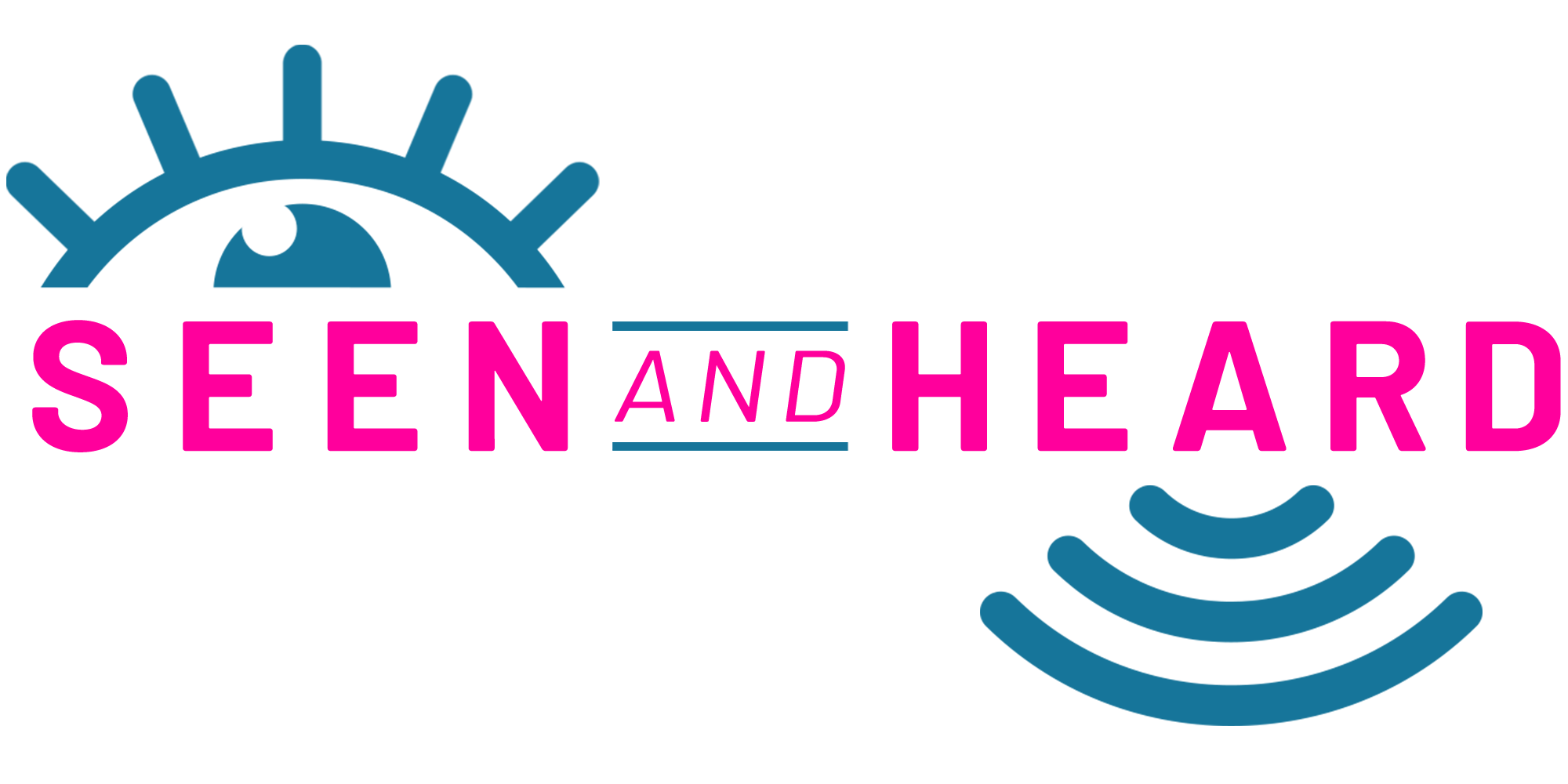 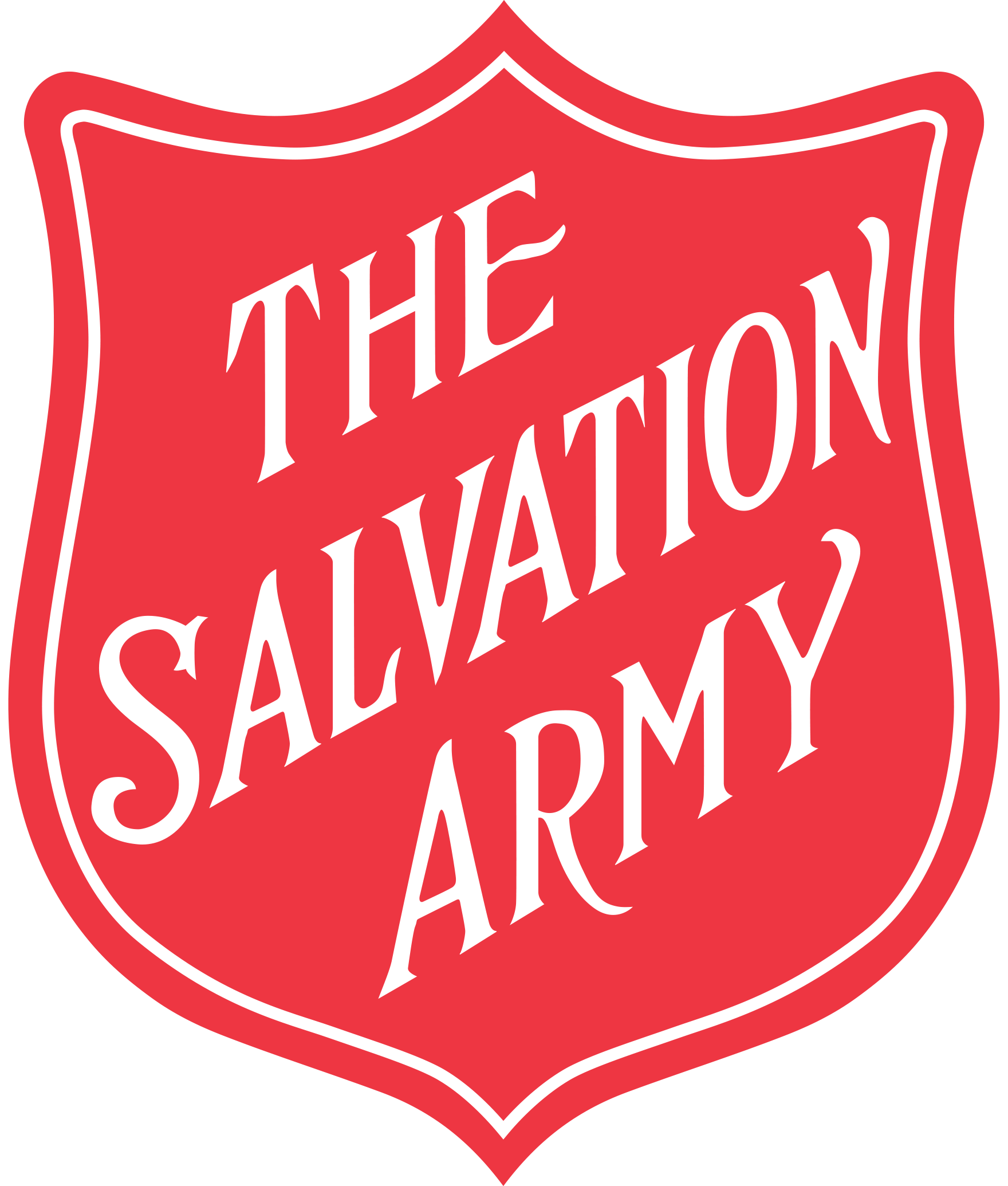 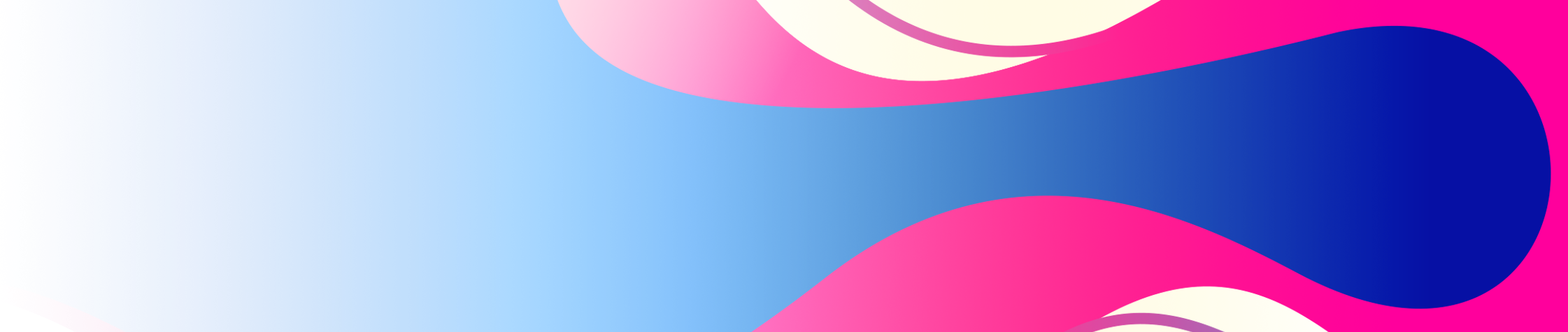 We moedigen je aan om dit document te gebruiken om kinderen en jongeren actief te betrekken bij de dienst op zondag, maar ook in het kerkelijke leven daarna. Werk samen met de jongeren en hun leiders, zodat hun stem wordt gehoord in dit proces. Gebruik eventueel ook het document met de vragenlijst om ideeën en suggesties van kinderen en jongeren te verzamelen.
GEBEDOp de Internationale Dag van Gebed voor Kinderen en Jongeren is gebed natuurlijk een belangrijk onderdeel van de dienst. Hier volgen een aantal manieren waarop je gebed kunt verwerken in de dienst.Laat de oudere mensen uit het korps rondom de kinderen en jongeren staan om voor hen te bidden.Vraag van tevoren aan kinderen en jongeren wat zij nodig hebben of waar ze zich zorgen over maken. Vraag welke lastige dingen zij tegenkomen in deze maatschappij. Voor deze punten kan dan gebeden worden. Je kunt ook in kleine groepjes uiteengaan om hiervoor te bidden.Vraag een paar kinderen en jongeren (van tevoren) om een gebed op te schrijven. Laat ze tijdens de dienst naar voren komen om te bidden. Als je geen kinderen of jongeren in je korps hebt, neem dan de tijd om te bidden voor kinderen en jongeren in de lokale gemeenschap, in het land of in de wereld. Schrijf van tevoren een aantal uitdagingen op waar kinderen en jongeren mee te maken krijgen en bid voor die punten.Je kunt ook op zoek gaan naar meer creatieve manieren van gebed. Kies een manier die past bij jullie korps.GETUIGENISVraag een paar jongeren om tijdens de dienst iets te delen over wat God heeft gedaan en doet in hun leven. Dit kan live zijn, maar het kan ook een video zijn die vertoond wordt.MUZIEKLaat de jonge mensen de liederen kiezen die in de dienst worden gezongen. Als ze het kunnen en willen, kunnen ze ook de aanbidding leiden.Zing ook kinderliedjes waarbij kinderen mee kunnen doen met eenvoudige instrumenten (trommel, sambabal, triangel, tamboerijn, etc.).ARTISTIEKE UITINGVraag kinderen of jongeren om met een gedicht, dans of toneelstukje uit te beelden wat het voor hen betekent om gezien en gehoord te worden.DE PREEKGebruik de bijgeleverde Bijbelteksten, thema’s en vragen om een preek voor te bereiden die relevant is voor jullie gemeente.Als er iemand is die het wil, kun je de preek ook door een jong iemand laten doen. Help hem of haar bij de voorbereiding als dat nodig is. Zorg dat hij of zij zich gesteund en aangemoedigd voelt.Laat in je preek oudere mensen nadenken over hoe zij ruimte maken in de kerk en in hun leven zodat jonge mensen zich gezien en gehoord voelen. Laat hen een manier bedenken om dit voortaan beter te doen. 